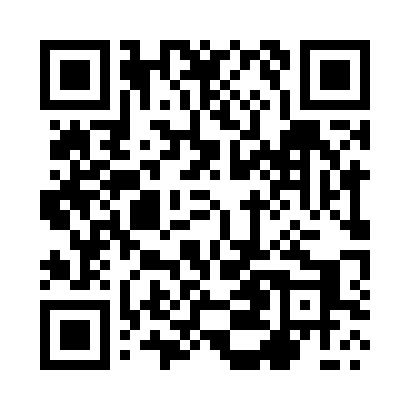 Prayer times for Podegrodzie, PolandWed 1 May 2024 - Fri 31 May 2024High Latitude Method: Angle Based RulePrayer Calculation Method: Muslim World LeagueAsar Calculation Method: HanafiPrayer times provided by https://www.salahtimes.comDateDayFajrSunriseDhuhrAsrMaghribIsha1Wed2:575:1512:355:407:5610:042Thu2:545:1312:355:417:5710:063Fri2:515:1112:345:427:5910:094Sat2:485:0912:345:438:0010:115Sun2:455:0812:345:438:0210:146Mon2:425:0612:345:448:0310:177Tue2:395:0512:345:458:0510:208Wed2:365:0312:345:468:0610:229Thu2:335:0112:345:478:0710:2510Fri2:305:0012:345:488:0910:2811Sat2:264:5812:345:498:1010:3112Sun2:234:5712:345:498:1210:3413Mon2:204:5612:345:508:1310:3614Tue2:184:5412:345:518:1510:3915Wed2:184:5312:345:528:1610:4216Thu2:174:5112:345:538:1710:4317Fri2:174:5012:345:548:1910:4418Sat2:164:4912:345:548:2010:4419Sun2:164:4812:345:558:2110:4520Mon2:154:4612:345:568:2310:4521Tue2:154:4512:345:578:2410:4622Wed2:144:4412:345:578:2510:4723Thu2:144:4312:345:588:2610:4724Fri2:144:4212:355:598:2810:4825Sat2:134:4112:356:008:2910:4826Sun2:134:4012:356:008:3010:4927Mon2:134:3912:356:018:3110:4928Tue2:124:3812:356:028:3210:5029Wed2:124:3712:356:028:3310:5030Thu2:124:3712:356:038:3410:5131Fri2:124:3612:356:048:3510:52